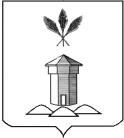 АДМИНИСТРАЦИЯ БАБУШКИНСКОГО МУНИЦИПАЛЬНОГО ОКРУГА  ВОЛОГОДСКОЙ ОБЛАСТИП О С Т А Н О В Л Е Н И Е26.10.2023 года                                                                                   № 906с. им. БабушкинаО внесении изменений в постановление администрации Бабушкинского муниципального округа Вологодской области № 61 от 20.01.2023 «Об  утверждении плана проведения аудиторских мероприятий на 2023 год и реестра бюджетных рисков отдела экономики и отраслевого развития администрации Бабушкинского муниципального округа Вологодской области»В целях приведения нормативного правового акта  в соответствие с действующим законодательством, руководствуясь Уставом Бабушкинского муниципального округа,ПОСТАНОВЛЯЮ:1. План проведения аудиторских мероприятий на 2023 год изложить в новой редакции согласно приложению №1 к настоящему постановлению.2. Реестр бюджетных рисков администрации Бабушкинского муниципального округа изложить в новой редакции согласно приложению №2 к настоящему постановлению.3. Настоящее постановление вступает в силу со дня подписания и подлежит размещению в информационной телекоммуникационной сети «Интернет» на официальном сайте администрации Бабушкинского муниципального округа.4. Контроль за исполнением настоящего постановления возложить на  начальника отдела экономики и отраслевого развития администрации Бабушкинского муниципального округа.Глава округа                                                                                Т.С. ЖироховаСубъект внутреннего финансового аудита    Консультант отдела экономики и отраслевого развития Администрации Бабушкинскогомуниципального округа                                         ___________________             К.Н. Трухина"26" октября 2023 г.Субъект внутреннего финансового аудита    Консультант отдела экономики и отраслевого развития Администрации Бабушкинскогомуниципального округа                                                                                                                                 ___________________             К.Н. Трухина"26" октября 2023 г.ПЛАНвнутреннего финансового аудитана 2023 годNп/пВид аудиторского мероприятияТема аудиторского мероприятияМесяц окончания аудиторского мероприятия12351ПроверкаПодтверждение достоверности бюджетной отчетности и соответствия порядка ведения бюджетного учета единой методологии бюджетного учета, составления, предоставления и утверждения бюджетной отчетности за 2022 годЯнварь 2023 года2ПроверкаПодтверждение достоверности бюджетной отчетности и соответствия порядка ведения бюджетного учета единой методологии бюджетного учета, составления, предоставления и утверждения бюджетной отчетности за 6 месяцев 2023 годаИюль 2023 года3ПроверкаПроверка соблюдения порядка составления, утверждения, ведения бюджетных смет за 2023 годДекабрь 2023 годРЕЕСТРбюджетных рисковадминистрации Бабушкинского муниципального округапо состоянию на "01"января 2023 г.РЕЕСТРбюджетных рисковадминистрации Бабушкинского муниципального округапо состоянию на "01"января 2023 г.РЕЕСТРбюджетных рисковадминистрации Бабушкинского муниципального округапо состоянию на "01"января 2023 г.РЕЕСТРбюджетных рисковадминистрации Бабушкинского муниципального округапо состоянию на "01"января 2023 г.РЕЕСТРбюджетных рисковадминистрации Бабушкинского муниципального округапо состоянию на "01"января 2023 г.РЕЕСТРбюджетных рисковадминистрации Бабушкинского муниципального округапо состоянию на "01"января 2023 г.РЕЕСТРбюджетных рисковадминистрации Бабушкинского муниципального округапо состоянию на "01"января 2023 г.РЕЕСТРбюджетных рисковадминистрации Бабушкинского муниципального округапо состоянию на "01"января 2023 г.РЕЕСТРбюджетных рисковадминистрации Бабушкинского муниципального округапо состоянию на "01"января 2023 г.Nп/пНаименование операций (действий) по выполнению бюджетной процедурыБюджетный рискПоследствия бюджетного рискаЗначимость (уровень) бюджетного рискаВ том числеВ том числеВладельцы бюджетного рискаМеры по предупреждению и (или) минимизации (устранению) бюджетного рискаNп/пНаименование операций (действий) по выполнению бюджетной процедурыБюджетный рискПоследствия бюджетного рискаЗначимость (уровень) бюджетного рискаоценка вероятностивероятность бюджетного рискаВладельцы бюджетного рискаМеры по предупреждению и (или) минимизации (устранению) бюджетного риска1234567891Подготовка обоснования (расчетов) плановых сметных показателей для формирования бюджетной сметы, внесение изменений в бюджетную смету в течение финансового годаРиск нарушения сроков формирования бюджетной сметыНеправомерный расход средств местного бюджетаНезначимыйНизкаяСредняяОтдел планирования, отчетности управления делами и обеспечения деятельности округаИзучение порядка составления, утверждения и ведения бюджетной сметы администрации Бабушкинского муниципального округа, а также порядка применения бюджетной классификации2Подготовка обоснования (расчетов) плановых сметных показателей для формирования бюджетной сметы, внесение изменений в бюджетную смету в течении финансового годаРиск наличия арифметической ошибкиНеправомерный расход средств местного бюджетаНезначимыйНизкаяСредняяОтдел планирования, отчетности управления делами и обеспечения деятельности округаИзучение порядка составления, утверждения и ведения бюджетной сметы администрации Бабушкинского муниципального округа, а также порядка применения бюджетной классификации3Принятие бюджетных обязательств, включая постановку их на учет Превышение суммы принимаемого бюджетного обязательства над лимитами бюджетных обязательствНарушение требований Федерального закона №44-ФЗ;административная ответственностьНезначимыйНизкаяСредняяАдминистрация бабушкинского муниципального округаКонтроль в ходе заключения и исполнения муниципальных контрактов; проверка соответствия документов требования Федерального закона №44-ФЗ.4Проверка документов, являющихся основанием для исполнения бюджетных обязательств (акты выполненных работ, оказанных услуг, накладные, иные документы, являющиеся основанием по исполнению принятых бюджетных обязательств) Принятие к исполнению документов, оформленных с нарушением действующего законодательства; искажение данных бюджетного учетаНарушение законодательства; отказ (непринятие органов казначейства) заявок на оплату расходовНезначимыйНизкаяСредняяОтдел планирования, отчетности управления делами и обеспечения деятельности округаИзучение действующего законодательства и условий контракта